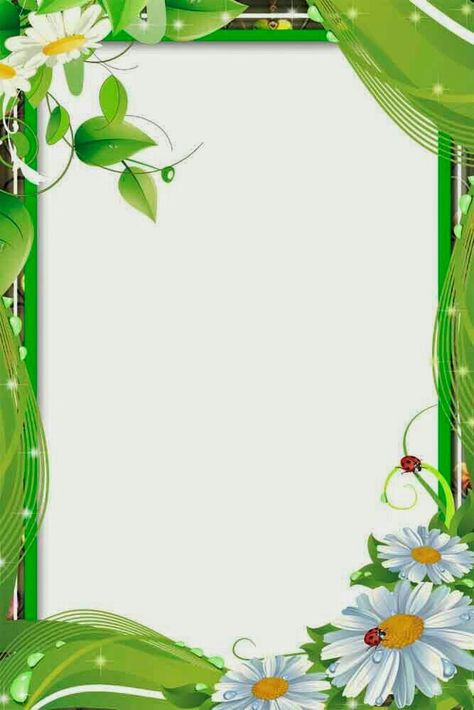 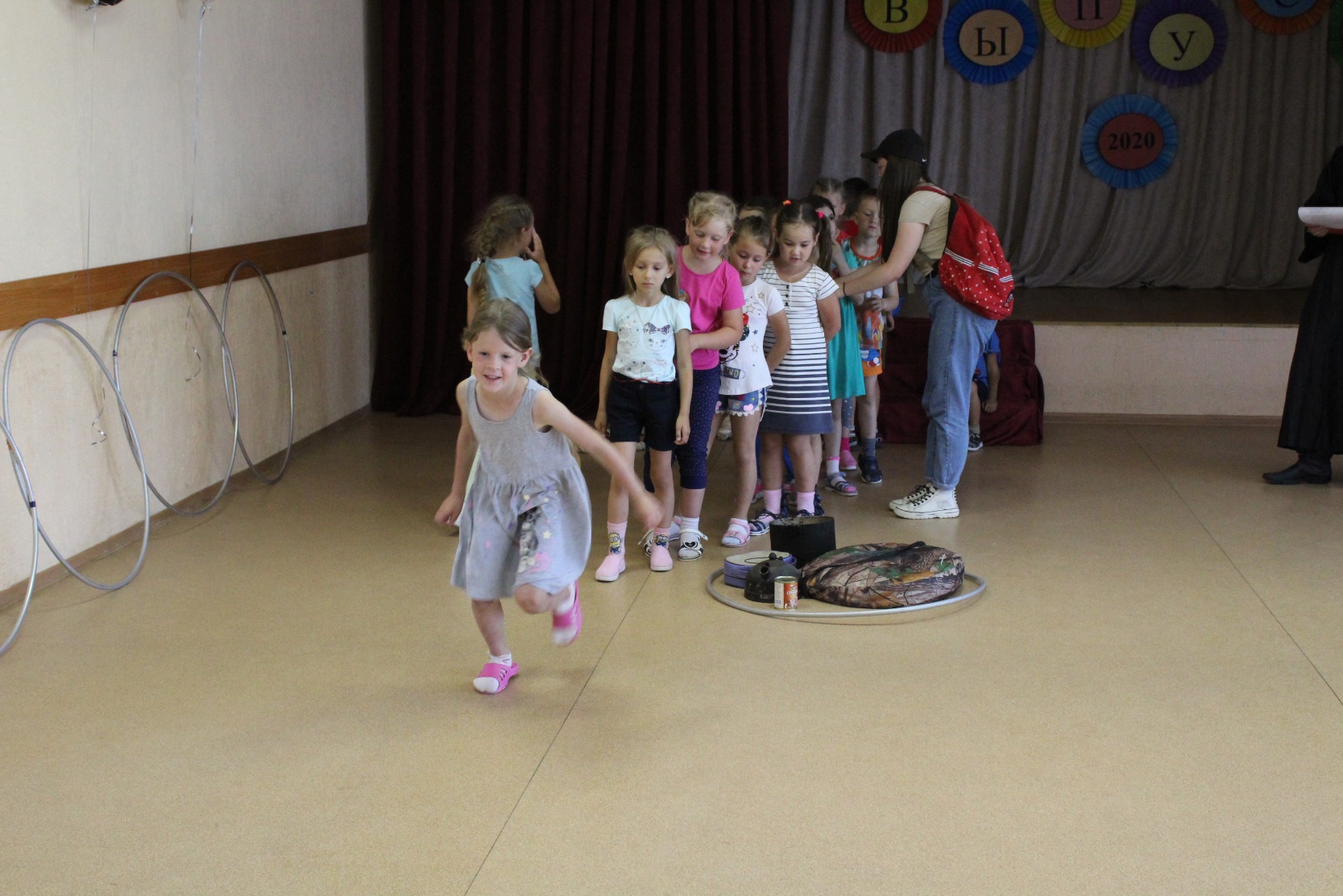 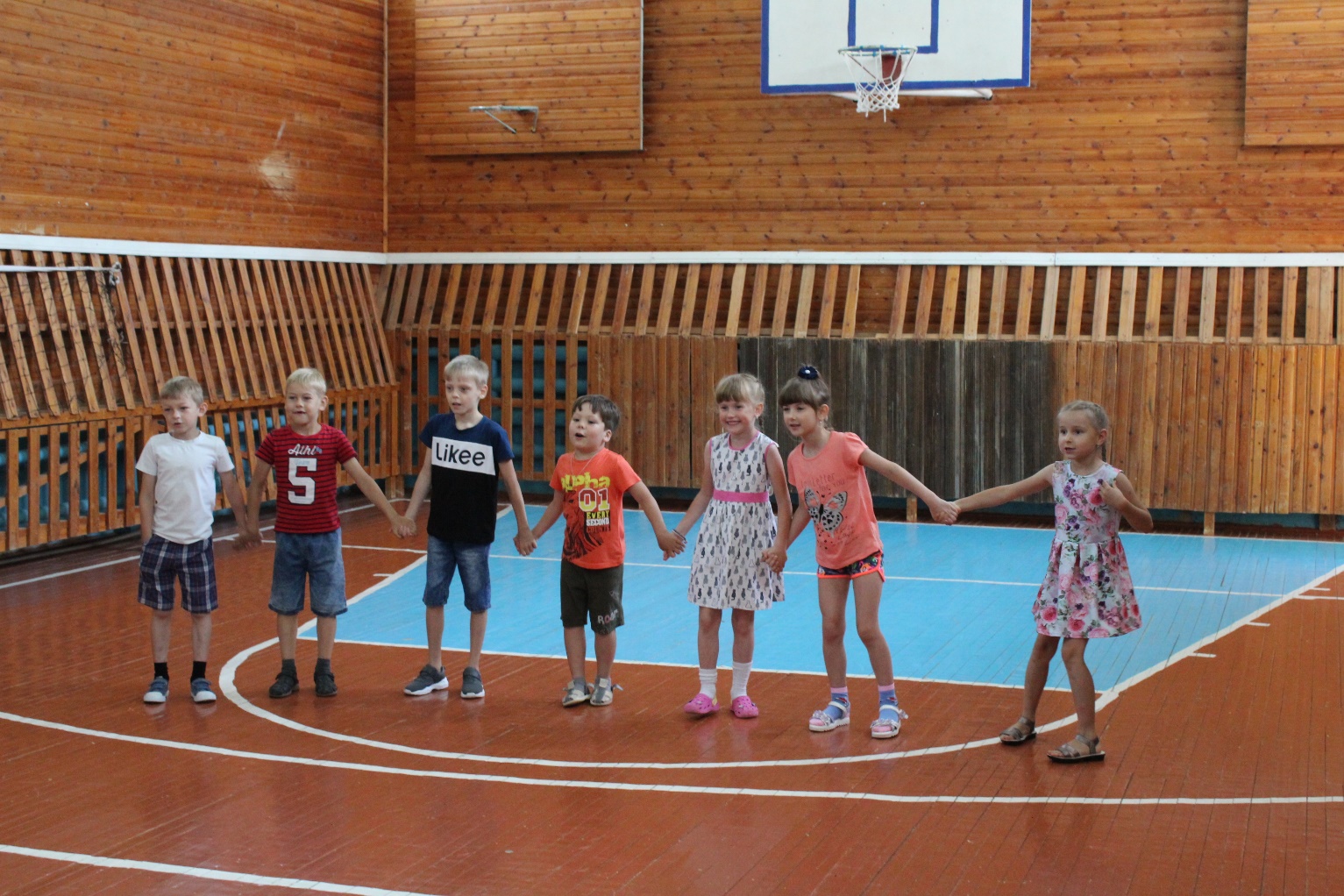                                                                07.07.2020